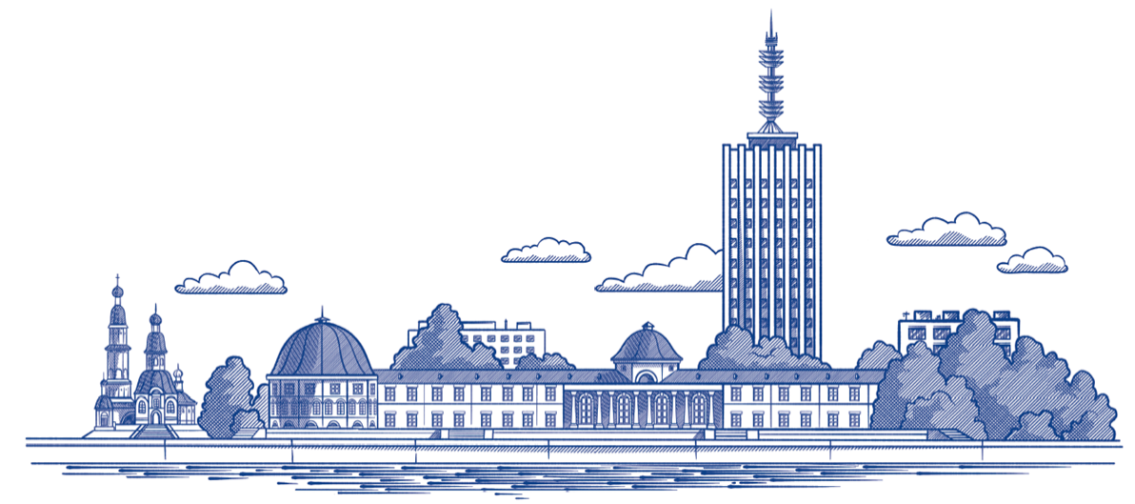 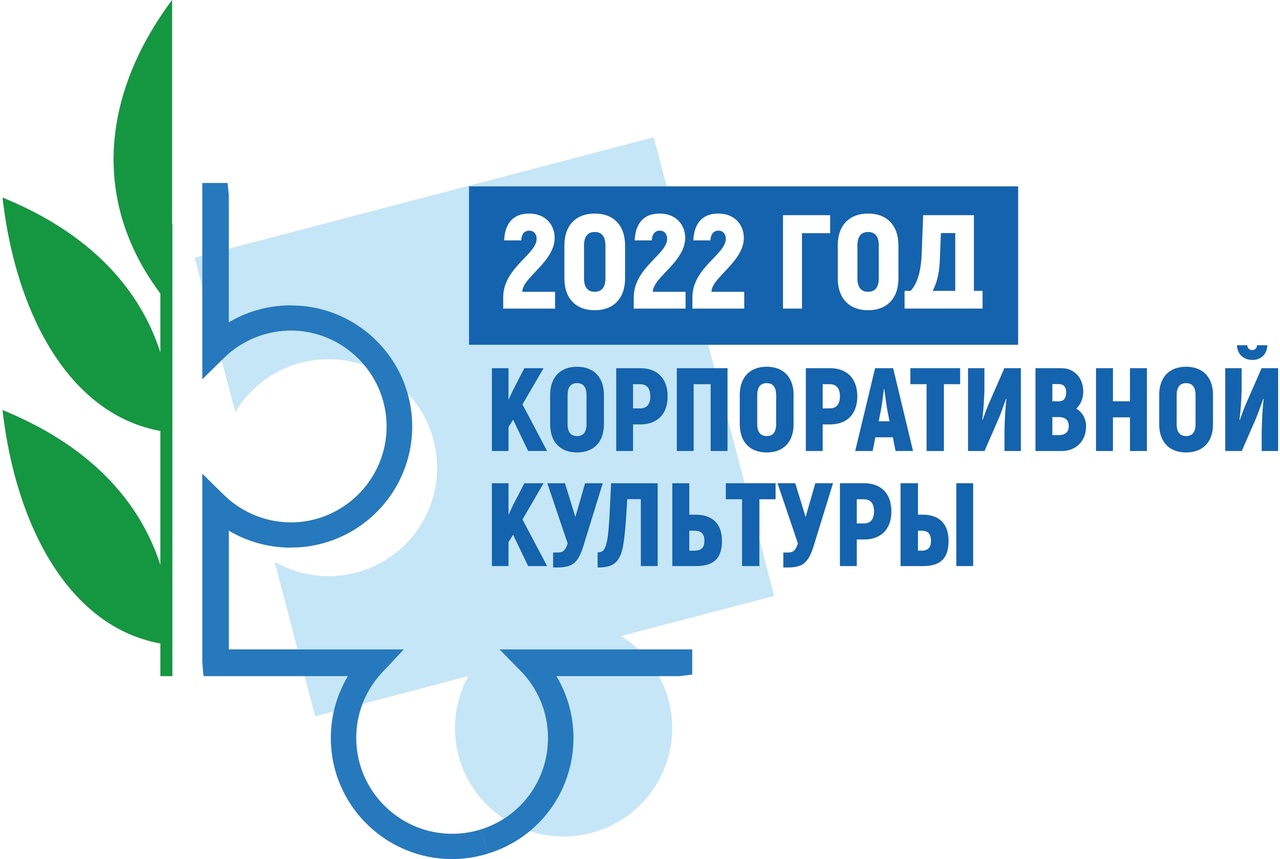 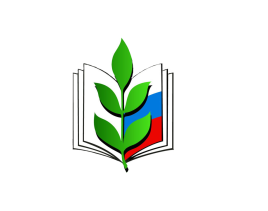 Информация о мероприятиях городской организации     на  март 2024 года              Председатель Архангельской городской организациипрофсоюза работников образования и науки РФ                                         Н. И. ЗаозерскаяС наступающим 8 Марта!Дата, времяМероприятиеМесто проведения20.03.24.10.00.-12.00.Семинар для руководителей-членов профсоюза  на базе КонсультантПлюс«Экологическое законодательство : основы и главные изменения 2024»Пр.Троицкий21,22.03.24.Обучение  уполномоченных  по охране  трудапр. Ломоносова, 209, каб.2052В рамках проекта «Профсоюз – территория здоровья»24.03.24.С 10.00. Профсоюзное спортивное воскресенье: «Спортивное ассорти». «Лыжня зовет», «Семейные старты», на о. КраснофлотскийВ течение месяцаЗаполнение базы АИС для формирования отчетности первичных профсоюзных  организаций (индивидуально с председателями).Председатели ППОАльт А.В.27.03.24.14.00Заседание комиссии по выделению материальной помощи.пр. Ломоносова, 209, каб.31228.03.24.15.00Заседание Президиума.пр. Ломоносова, 209, каб.312в течение месяцаВстречи с вновь избранными председателями  первичных профсоюзных организаций (по согласованию).ПредседателиППОВ течение      месяцаИндивидуальные консультации для членов профсоюза.правовой инспекторВ течение      месяца На контроле!Передача данных по АИС.Проведение отчетно-выборных собраний  в первичных профсоюзных организациях.Заключение коллективных договоров.Альт А.В.ПрезидиумМанушкин И.В.